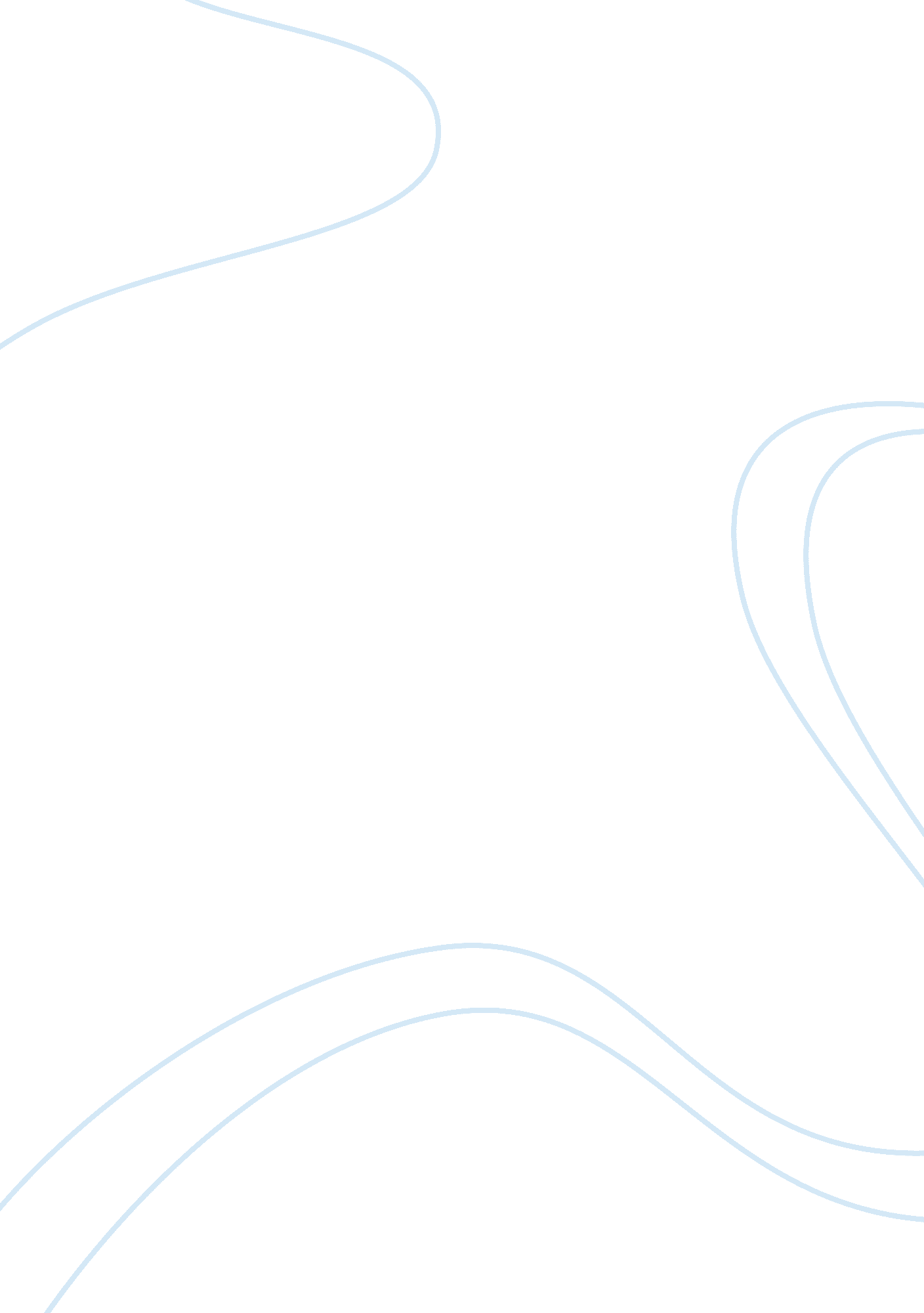 Ron clark story reflection paper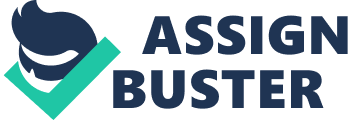 Ron Clark is a 6th grade teacher who chooses to leave his home and teach the worst class in a school in New York. In the beginning no one would listen to him but after he tries different ways to get them to try, he makes a deal with them. He learns to double Dutch and they learn what they need to for that year. This is an excellent way to help students. It shows them that if you fail you Just need to try and try again and sooner or later you will succeed. Ron Clark brought milk cartons from the lunch room to the class. If they paid attention and kept silent for fifteen seconds he would drink one milk carton. He did this to keep the class entertained and so they would actually pay attention and learn. I find this an interesting way to get children’s attention. I do not think it would work for other classes, for example I don’t think this would work for the honors class across the hall for Mr.. Clack’s room. I think Ron Clark is a conventional teacher and he is more patient then most teachers would have been with the class he had. What the Children did and how he anteed it is not what a teacher normally would have done. When the students wrecked the room Mr.. Clark Just fixed it up and continued on with the rules. Ron Clark Story was an eye opener for me. It gives me a clearer view of what should be the real purpose of a teacher on their students and in the community. It tells us that teaching is far beyond the need for compensation and employment. His passion for improvement is splendid, for he sees the potential in every personality and amazingly turns it into opportunity. 